Grave Creek Mound Archaeological Complex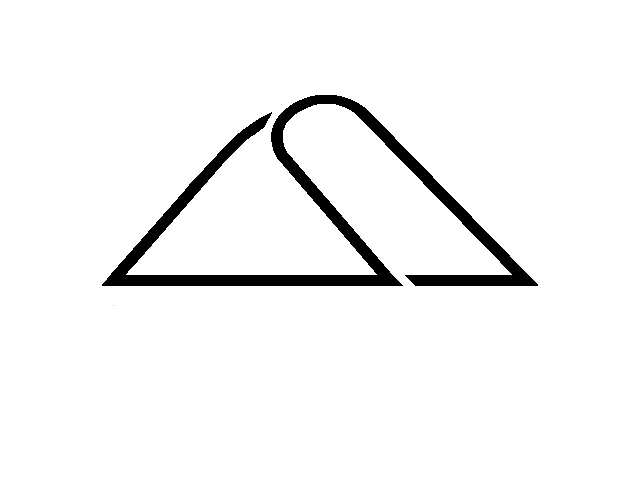 Programs and Events801 Jefferson Avenue, Moundsville, WV  (304) 843-4128Open 9 am – 5 pm Tue – Sat.  Closed Sun and MonOutdoor access is weather permitting and closes at 4:30 pmAll events are open to the public free of charge except as notedPrograms Saturday, September 10, noon - 4 pmFossil DayBring your fossils for expert identification by Dr. Ronald Mc Dowell, senior research geologist and head of the Geoscience Section of the West Virginia Geological and Economic Survey (WVGES). Family-oriented activities include cracking open rock matrix to find your own fossil, craft activities, and the film, “Rocks and Rivers: West Virginia’s Geologic Heritage”, produced by the WVGES in cooperation with the National Science Foundation. A new highlight is the exhibit, “Prehistoric West Virginia”, with tours by E. Ray and Mary Ellen Garton of Prehistoric Planet, who are the curators and owners of the exhibit.	In addition, visit our display at the Elizabethtown Festival which will be held across the street at the old West Virginia Penitentiary 10 am – 6 pm on September 10 and 10 am – 4 pm September 11. The festival features local history, food, crafts, special activities, exhibits, and more.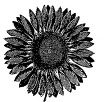 Saturday, September 24, 9 am – 5 pmSmithsonian Museum Day Live! Celebrate the harvest season with our “Garden Checklist” and other seasonal activities.Saturday, October 1, noon - 4 pm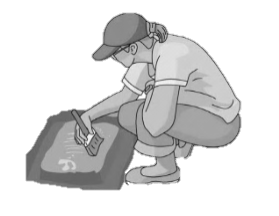 Archaeology DayOur annual Archaeology Day features special exhibits, demonstrations, and activities for the whole family.  These include behind-the-scenes tours of the Archaeological Research Facility, flint knapping demonstrations, atlatl throwing, a museum scavenger hunt, displays and demonstrations by several professional archaeologists, and more.Saturday, October 15, 1 pm and 3 pmInternational Archaeology DayCelebrate International Archaeology Day with the PBS film, “Secrets of the Dead: Headless Romans” (60 min). This documentary seeks to identify over 45 Roman era skeletons that were discovered in York, England.  Placement of the skulls, along with cut marks on the bones, tell a tale of a violent end. New research will be discussed after the film.Saturday, October 22, 2-3 pmHistoric Ohio Valley Ghost TalesStoryteller Rich Knoblich tells tales of mystery and suspense centered around the lower Wheeling District and into Marshall County. Knoblich has won multiple Liars Contest awards at the Vandalia Festival held each spring in Charleston by the West Virginia Division of Culture and History.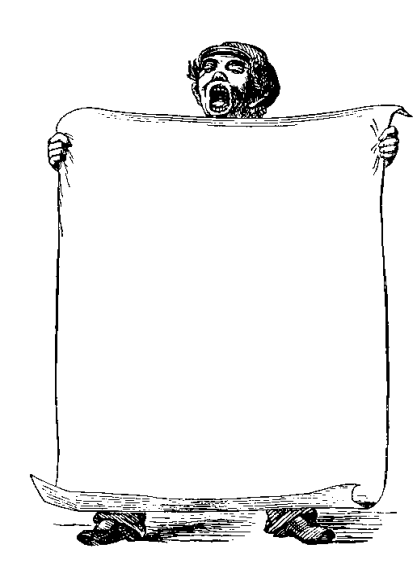 Saturday, November 12, 8:00 am - ?Annual Meeting of the West Virginia Archeological SocietyEach year, archaeologists working throughout the state of West Virginia report their latest findings at the annual meeting of the West Virginia Archeological Society (WVAS). Includes a book signing of “Early Native Americans in West Virginia: the Fort Ancient Culture” by Darla Spencer.  Registration begins at 8:00 am and the presentations will continue into the afternoon.  Non-members are welcome.  Cost is $7 for WVAS members, $10 for non-members, and $5 for students.  Pre-registration is recommended but not required – please contact Darla Spencer, WVAS Secretary/Treasurer at 304-561-4753 or dispencer@suddenlink.net .At the Discovery TableFree family crafts available during regular museum hoursMake a Mammoth Puppet - Through Saturday, September 10Make a mammoth puppet from a paper bag and other odds and ends. 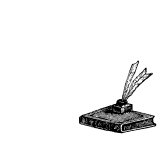 Museum Memory Book - Tuesday, September 13 through Saturday, October 22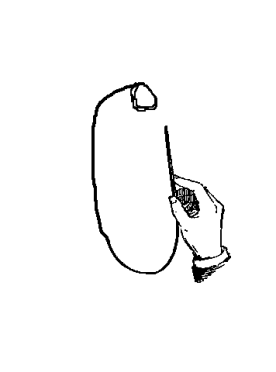 Bring home a souvenir booklet you made yourself as a reminder of your museum visit.Ring-And-Pin Game - Tuesday, October 25 through Saturday, November 12 Make this game of skill using rings made from squash that grew in the museum’s Interpretive Garden.Holiday Seed Ornaments - Tuesday, November 15 through the 2016-17 holiday seasonSeeds from the museum’s Interpretive Garden will be used to create a unique holiday decoration. 2016 Archaeological Lecture and Film SeriesRosser’s Raid on Beverly: One Last Frolic for the Confederacy7:00 pm, Thursday, September 29W. Hunter Lesser, Author, Archaeologist, and Interpreter As ice and snow gripped the Alleghenies in January 1865, Confederate General Tom Rosser launched a raid on the Union depot at Beverly, Randolph County, West Virginia.  Surprising the Yankees after a late-night dance, Rosser's raiders plundered the town and carried off twice their number in prisoners.  Archaeology aids in revealing this tragicomic tale. Mr. Lesser is the author of Rebels at the Gate:  Lee and McClellan on the Front Line of a Nation Divided. 

WV Archaeology Month Program: Plantation Archaeology, Industrial Slavery and the Glenwood Project7:00 pm, Thursday, October 20Robert Maslowski , Retired Archeologist, U.S. Army Corps of Engineers, Huntington DistrictSlave-based agriculture and the salt industry were two of the most important economic pursuits in the early history of West Virginia.  The treatment of the enslaved workers differed greatly because slaves in the salt trade were leased instead of owned directly. These differences are revealed in excavations at the Jenkins Plantation on the Ohio River, the Reynolds home and slave cabin at the Marmet Lock Replacement project, and the Glenwood Estate in Charleston, WV.Native American Heritage Month Program: The Trail of Tears Experience of Ohio’s Iroquois7:00 pm, Thursday, November 17Christopher B. Chaney, Unit Chief, Criminal Justice Information Law Unit, FBI Office of the General CounselMr. Chaney is a member of the Seneca-Cayuga Nation from Oklahoma who currently resides in West Virginia.  In 1832, Seneca and Shawnee tribal members living in Ohio were forcibly removed from their homes and faced deprivation and death on the Trail of Tears.  Upon arrival in Indian Territory (now Oklahoma), the tribal members forged a new way of life only to find their dreams shattered by the Civil War.  Key to the survival of the Seneca-Cayuga Nation during this tumultuous time was Quashacaugh, also known as Lewis Davis, who is Mr. Chaney’s great-great-grandfather.Second Saturday Films Saturday, September 10 (playing continuously during Fossil Day)Rocks and Rivers: West Virginia’s Geologic Heritage (19 min)Saturday, October 8, 1 & 3 pmSecrets of the Dead: Vampire Legend (60 min)The vampire legend is re-examined through clues found in medieval burials. There is a surprising twist – in England. This film will be repeated on Saturday, October 29, 1 & 3 pmSaturday, November 12, 1 & 3 pm (90 min)We Shall Remain: After the MayflowerSee the “First Thanksgiving” through Native American eyes in this episode of American Experience produced by PBS.